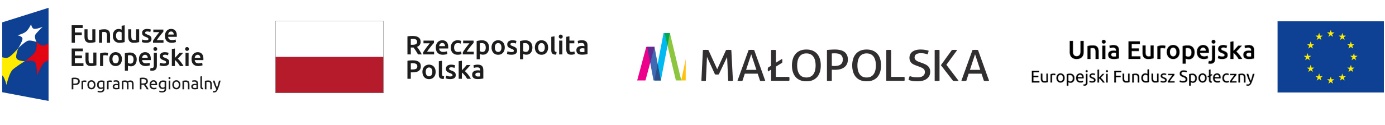                                                        PROJEKT UMOWY ZAŁ. NR 3.  DOT. ZAKRESU NR 1,  2, 3. UMOWA NR  ....../2021rzawarta w dniu ..........2021r. w Tarnowie pomiędzy Szpitalem wojewódzkim im. Św. Łukasza w   Tarnowie  samodzielny  Publiczny  Zakład  Opieki   Zdrowotnej  ul. Lwowska 178 a, 33-100 Tarnów, wpisanym do Rejestru Podmiotów Prowadzących Działalność  Leczniczą  pod nr  000000005908 W-12 oraz  w Sądzie Rejonowym dla Krakowa – Śródmieścia XII Wydział Gospodarczy KRS pod nr  0000027124, NIP nr  873-27-13-732  , REGON nr  850052740   reprezentowanym przez:1. Dyrektor   Szpitala	- Anna Czechzwanym w dalszej części umowy “ZAMAWIAJĄCYM”a ........................................................................................................,reprezentowaną/ym przez :1.  .....................................................................................................................2.  ......................................................................................................................NIP…..zwaną/ym w dalszej części umowy “WYKONAWCĄ”Umowa została zawarta w wyniku udzielenia zamówienia publicznego w trybie przetargu nieograniczonego  zgodnie z ustawą z dnia 29 stycznia 2004 roku - Prawo zamówień publicznych (Dz. U. 2019r., poz. 1843) wartość zamówienia nie przekracza kwoty określonej w przepisach wydanych na podstawie Art. 11 ust. 8. –postępowanie nr 112/2020, o następującej treści:§ 1.Przedmiot umowy1. Przedmiotem niniejszej umowy jest  dostawa,  instalacja   i uruchomienie ….................   dla …................... z Zakresu nr ....  typ/model ………………..,  szt. ...., wraz i przeszkoleniem personelu Zamawiającego. Szczegółowe parametry przedmiotu dostawy zawarte są w ofercie Wykonawcy stanowiącej  załącznik nr 1A  do niniejszej umowy.2. Wykonawca dostarczy także  kartę gwarancyjną oraz instrukcje  użytkownika w języku polskim, podpisane i opieczętowane pieczęcią Wykonawcy, osoba/y potwierdzające odbiór w/w dokumentów są wymienione w §2 ust.4.3. Wykonawca oświadcza, że:a) przedmiot dostawy jest dopuszczony do obrotu na terytorium RP zgodnie z obowiązującymi przepisami prawa. (dopuszczone do obrotu zgodnie z ustawą o wyrobach medycznych dz. U. z 2020 r, poz. 186)        b) przedmiot dostawy jest nowy, nieużywany.§ 2Termin wykonania1. Wykonawca zobowiązuję się wykonać obowiązek dostawy, instalacji i uruchomienia  wraz z dostarczeniem dokumentów, o których mowa w § 1 ust. 2 nie później niż w terminie do .......... dni od daty zawarcia umowy. Dostawa w miejscu przeznaczenia  :   Zakres nr 1  – OŚ. DIALIZ,  Zakres nr 2, - ANESTEZJOLOGIA, Zakres nr 3 – BLOK OPERACYJNY 2. Wykonawca zobowiązuje się wykonać obowiązek przeszkolenia personelu w terminie uzgodnionym z osobą, o której mowa w ust. 4 w zakresie obsługi sprzętu, nie później jednak, niż w terminie 3 dni od daty podpisania protokołu zdawczo – odbiorczego. 3. Potwierdzeniem wykonania obowiązków, o których mowa w ust. 1 będzie protokół zdawczo odbiorczy, wystawiony przez Wykonawcę oraz podpisany przez osobę, o której mowa w ust. 4.  4. Osobą upoważnioną do podpisania w imieniu Zamawiającego protokołu zdawczo-odbiorczego jest:     –   Zakres nr 1  - Kierownik Oś. Dializ, Zakres nr 2 ,  -Kierownik ANESTEZJOLOGII,  Zakres nr 3 – Kierownik Bloku Operacyjnego-  lub osoba/y upoważniona.5. Nadzór na realizacją umowy sprawuje Kierownik Sekcji Naprawy Sprzętu Medycznej, którego powiadamiają Kierownicy w/w Działów. Wykonawca zobowiązany jest uzgodnić termin realizacji  dostawy z użytkownikiem lub Kierownikiem Sekcji Naprawy Sprzętu Medycznej6.Wykonawca oświadcza, że sprzęt medyczny o którym mowa w § 1 będzie przewożony i dostarczany do Zamawiającego w warunkach zgodnie z wymaganiami producenta.7.Wykonawca ma obowiązek dostarczenia kart pracy/raportów serwisowych z wykonywanych przeglądów napraw w okresie gwarancji.8.Wykonawca dostarczy aparat/sprzęt zamienny (jeżeli jest to możliwe) w przypadku napraw długoterminowych ( ponad 15 dni roboczych).9.Wykonawca ponosi wszelką odpowiedzialność za sprzęt, w tym ryzyko utraty, uszkodzenia  przedmiotowego urządzenia do czasu jego uruchomienia w miejscu do tego wyznaczonym w siedzibie Zamawiającego. 10.Wykonawca zobowiązuje się do należytego opakowania sprzętu, ubezpieczenia na czas przejazdu oraz dostarczenia ich środkiem transportu gwarantującym odpowiednie zabezpieczenie na własny koszt i ryzyko.§ 3Wynagrodzenie  1. Za wykonanie obowiązków opisanych w § 1 ust. 1 Wykonawcy przysługuje wynagrodzenie wskazane w ofercie Wykonawcy, Zakres nr ....  tj. w kwocie:	netto ................................  PLN	brutto …...........................   PLNSłownie brutto :  ..............................    00/100 gr.Termin płatności dla zakresu:  Nr:  1, 2, 3.Podstawą wystawienia faktury jest dostarczenia towaru i podpisanie  protokołu zdawczo-odbiorczego   przez Zamawiającego :  Zapłata  dokonana będzie płatna  w terminie do  30 dni, od daty wystawienia faktury Vat  i przesłanie jej przez Wykonawcę do Kancelarii Ogólnej Zamawiającego.     Za dzień zapłaty uznaje się dzień obciążenia rachunku zamawiającego. 3. Podstawą wystawienia faktury VAT będzie protokół zdawczo – odbiorczy, o którym mowa 
w § 2 ust. 34. Na fakturze Wykonawca zobowiązany jest wskazać nr i datę  niniejszej umowy. 5. W trakcie trwania umowy możliwa jest zmiana ceny tylko w przypadku zmiany: stawki VAT jednakże zmiany w tym zakresie obowiązują dopiero po podpisaniu aneksu. Zmianie ulega kwota podatku VAT i cena brutto. 6. Dopuszcza się możliwość dostarczenia sprzętu po cenie niższej od wskazanej w umowie. Zmiany w tym zakresie nie stanowią zmiany warunków umowy i nie wymagają formy pisemnej w postaci aneksu.§ 4 Odstąpienie od umowy 1. Zamawiający ma prawo odstąpić od umowy w następujących przypadkach: a) w razie zaistnienia istotnej zmiany okoliczności  powodującej, że wykonanie umowy nie leży w  interesie publicznym, czego nie można było przewidzieć w chwili zawarcia umowy. b) w przypadku opóźnienia w wykonaniu obowiązków opisanych w § 2 ust. 1 przekraczającej okres 7 dnic) w przypadku   opóźnienia w wykonaniu obowiązków opisanych w § 2 ust. 2 przekraczającego okres 10 dni.d)  w przypadku   opóźnienia w wykonaniu obowiązków wynikających z rękojmi lub gwarancji jakości przekraczającego okres 10 dni2. Oświadczenie o odstąpieniu od umowy winno być złożone w terminie:a) 7 dni od zaistnienia  okoliczności wymienionej w ust. 1 a, b) 7 dni od zaistnienia okoliczności wymienionych w ust. 1 b), c) i d) .3. Jeżeli w chwili wykonania prawa odstąpienia przez którąkolwiek ze stron przedmiot dostawy został już dostarczony Zamawiającemu, Wykonawca powinien go odebrać na własny koszt4. Jeżeli Zamawiającemu po odstąpieniu od umowy przysługiwać będą roszczenia, o których mowa w § 5 ust. 1a) lub § 5 ust. 1b) Zamawiający może zatrzymać przedmiot dostawy do czasu uregulowania przez Wykonawcę tych roszczeń.§ 5.Kary umowne1. Strony ustanawiają odpowiedzialność za niewykonanie lub nienależyte wykonanie zobowiązań umownych w formie kar umownych w następujący przypadkach i wysokościach :a) Wykonawca w razie odstąpienia od umowy, zapłaci Zamawiającemu karę umowną w wysokości 10 % wartości umowy brutto.b) w przypadku opóźnienia Wykonawcy w wykonaniu umowy Zamawiający  obciąży Wykonawcę karą umowną w wysokości 0,2 % wartości umowy brutto za każdy dzień opóźnienia, nie więcej jednak, niż 10% wartości umowy brutto. Tę samą karę stosuje się w przypadku opóźnienia w wykonaniu obowiązków wynikających z rękojmi lub gwarancji jakości. 2. Strony mogą dochodzić odszkodowania uzupełniającego na zasadach ogólnych, jeżeli kara umowna nie pokryje szkody wynikłej z niewykonania lub nienależytego wykonania umowy.§ 6.Gwarancja Wykonawca udziela Zamawiającemu  24  miesięcznej gwarancji na przedmiot zamówienia określony w § 1 ust. 1 umowy oraz szczegółowo w  załączniku nr 1B (zapis dotyczy Zakresu nr 1, )., Wykonawca udziela Zamawiającemu  36  miesięcznej gwarancji na przedmiot zamówienia określony w § 1 ust. 1 umowy oraz szczegółowo w  załączniku nr 1B (zapis dotyczy Zakresu nr 2, )., oraz Wykonawca udziela Zamawiającemu  ….….  miesięcznej gwarancji na przedmiot zamówienia określony w § 1 ust. 1 umowy oraz szczegółowo w  załączniku nr 1B (zapis dotyczy Zakresu nr 3)., Okres gwarancji zaczyna swój bieg począwszy od dnia przekazania Zamawiającemu sprzętu do użytkowania na podstawie protokołu zdawczo- odbiorczego. Wykonawca, w ramach gwarancji, zobowiązany jest usunąć, na swój koszt, wadę przedmiotu umowy, za którą ponosi odpowiedzialność. Sposób usunięcia wady określa – według własnego uznania - Wykonawca. Ani naprawa istotna, ani wymiana urządzenia, ani wymiana części, modułu lub podzespołu w trakcie usuwania wady nie powodują wznowienia okresu gwarancji, jednak jej termin ulega przedłużeniu 
o czas trwania niesprawności urządzenia, uniemożliwiającej korzystanie z niego.Odpowiedzialność Wykonawcy z tytułu gwarancji na dostarczone urządzenie obejmuje tylko wady / awarie powstałe z przyczyn tkwiących w dostarczonym urządzeniu, 
w szczególności wady konstrukcyjne, produkcyjne lub materiałowe. Gwarancją nie są objęte w szczególności:- uszkodzenia i wady urządzenia wynikłe na skutek:eksploatacji urządzenia przez Zamawiającego niezgodnej z jego przeznaczeniem, niestosowania się Zamawiającego do instrukcji obsługi urządzenia, mechanicznego uszkodzenia powstałego z przyczyn leżących po stronie Zamawiającego lub osób trzecich i wywołane nimi wady,samowolnych napraw, przeróbek lub zmian konstrukcyjnych (dokonywanych przez Zamawiającego lub inne nieuprawnione osoby);-uszkodzenia spowodowane zdarzeniami zewnętrznymi, w tym losowymi, tzw. siła wyższa (pożar, powódź, zalanie itp.);     -materiały eksploatacyjne.W czasie trwania gwarancji i w ramach gwarancji Wykonawca zobowiązany jest do wykonania w ramach ceny przeglądów, napraw i wymiany uszkodzonych elementów urządzenia  w taki sposób, by po naprawie sprzęt prawidłowo funkcjonował. Wykonawca zobowiązuje się dokonywać napraw wyłącznie na miejscu, gdzie zainstalowane jest urządzenie. W uzasadnionych przypadkach urządzenie będzie naprawiane u Producenta. W przypadku konieczności wysłania urządzenia poza miejsce jego zainstalowania  wymagana jest zgoda Zamawiającego. Koszty transportu urządzenia oraz wysłania jego elementów poza miejsce jego zainstalowania pokrywa Wykonawca. Zgłoszenia nieprawidłowego funkcjonowania urządzenia Zamawiający dokonuje na piśmie przesłanym do Wykonawcy, niezwłocznie po wykryciu nieprawidłowości w funkcjonowaniu. Wykonawca jest zobowiązany przystąpić do naprawy w terminie 2 dni roboczych od dnia otrzymania zgłoszenia. Naprawa powinna być wykonana w terminie 5 dni roboczych od dnia otrzymania zgłoszenia, a w przypadku, gdy naprawa wymaga sprowadzenia nowych elementów w terminie 14 dni roboczych od dnia otrzymania zgłoszenia.   Wykonawca  zobowiązuje się do udzielania telefonicznych porad dotyczących eksploatacji  urządzenia.8 Wykonawca zobowiązuje się do naprawy lub wymiany, na własny koszt, wszystkich części lub elementów uznanych za wadliwe podczas okresu gwarancji.9. Zasady usuwania wad fizycznych w ramach rękojmi (w tym uprawnienia Zamawiającego z tego tytułu i obowiązki Wykonawcy w tym zakresie)  są takie same jak w przypadku usuwania wad fizycznych w ramach gwarancji.10. Stwierdzone przy odbiorze niezgodności lub wady Wykonawca zobowiązany jest usunąć w terminie 7 dni roboczych  od podpisania protokołu zdawczo- odbiorczego. § 7.1. Strony zobowiązują się informować nawzajem o każdej zmianie danych kontaktowych w okresie do upływu terminu gwarancji.2. Wykonawca nie może dokonać cesji wierzytelności wynikających z umowy bez zgody Zamawiającego, pod rygorem nieważności, wyrażonej w formie pisemnej.	3.  „Wykonawca przyjmuje do wiadomości fakt obowiązywania u Zamawiającego Procedur Zintegrowanego systemu zarządzania tj.: Zasady postępowania Wykonawcy w obiektach Szpitala i na jego terenie (QP-034/O) i  Postępowania na wypadek pożaru (OI-007/O) oraz zobowiązuje się do przestrzegania zasad w tym zakresie.” (procedura dostępna : www.lukasz.med.pl)4. Strony zobowiązują się wobec siebie, że zarówno podczas obowiązywania niniejszej umowy, jak i po jej rozwiązaniu zachowają w tajemnicy i będą traktowały jako poufne wszelkie informacji techniczne, handlowe i inne informacje, know-how oraz dane, informacje, ujawnione im bezpośrednio lub pośrednio przez drugą stronę dla celów niniejszej umowy oraz że będą wykorzystywały te informacje wyłączenie dla celów niniejszej umowy i zapewnią zachowanie ich w tajemnicy przez swoich pracowników oraz inne osoby, za pomocą, których wykonują zobowiązania wynikające z niniejszej umowy.5.   Wykonawca oświadcza że jeżeli nastąpią jakiekolwiek znaczące zmiany sytuacji przedstawionej w naszych dokumentach załączonych do oferty natychmiast pisemnie poinformujemy o nich Zamawiającego (np. m.in. zmiana siedziby, zmiana numeru konta itp.)6.Wykonawca zobowiązuje się do przestrzegania przepisów Rozporządzenia Parlamentu Europejskiego i Rady (UE) 2016/679 z dnia 27 kwietnia 2016 roku w sprawie ochrony osób fizycznych w związku z przetwarzaniem danych osobowych i w sprawie swobodnego przepływu takich danych oraz uchylenia dyrektywy 95/46/WE (zwanego dalej RODO) oraz Ustawy  z dnia 10 maja 2018 r. o ochronie danych osobowych (tj. Dz. U. z 2018 r. poz. 1000 z pzm.) (zwana dalej Ustawą).7.Wykonawca oraz osoby świadczące usługi w imieniu Wykonawcy zobowiązują się do bezwzględnego zachowania w poufności wszelkich informacji uzyskanych w związku                    z wykonywaniem umowy, także po zakończeniu jej realizacji.§ 8 - Postanowienia końcoweWszelkie zmiany niniejszej umowy wymagają zgody obu stron wyrażone w formie pisemnej pod rygorem nieważności.Zmiany umowy są dopuszczalne bez ograniczeń w zakresie dozwolonym przez art. 144 ustawy Prawo Zamówień Publicznych. Zamawiający, zgodnie z art. 144 ust.1 pkt.1 ustawy Prawo Zamówień Publicznych przewiduje możliwość dokonania zmian postanowień niniejszej umowy w stosunku do treści oferty, na podstawie której dokonano wyboru Wykonawcy w następującym zakresie:Zmiany stawki podatku od towarów i usług,obniżenia cen jednostkowych określonych w załączniku nr 1A, w przypadkach, których nie można było przewidzieć w chwili zawierania umowy, 4.  Opłata parkingowa u Zamawiającego po stronie wykonawcy. 5.     Ewentualne spory rozstrzygać będzie sąd właściwy miejscowo ze względu na siedzibę Zamawiającego.6.Umowę sporządzono w dwóch jednobrzmiących egzemplarzach po jednym dla każdej ze stron.WYKONAWCA 					         ZAMAWIAJĄCY  ..............................................................		          .................................................................Załącznik Nr 1: 		Formularz oferty Załącznik Nr 1A, 1B: 	Kalkulacja cen oferowanych 